管理者かんん●内　容：「グループホームならではの介護計画の立て方について」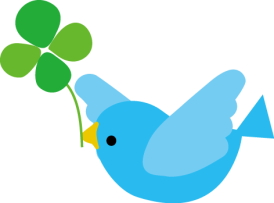 ●参加費：1,000円/人（会員事業所限定です）　　　　　※行政機関・地域包括支援センター・社会福祉協議会の職員　無料■参加申し込み記入欄（地区に関係なく参加できます。）※必要事項をご記入の上、１１月２５日(月)までに事務局までＦＡＸにてご返送下さい。ＦＡＸ受付確認印　　　希望する　　（確認印が必要な場合のみ○印をつけてください南予地区： 令和元年１２月　６日（金）　13：30～15：30   会場：西予市教育保健センター4階　大ホール(西予市宇和町卯之町3丁目439番地1)東予地区： 令和元年１２月１０日（火）　13：30～15：30   会場：西条市総合福祉センター3階　研修室(２)(西条市神拝甲324番地2)中予地区： 令和元年１２月１７日（火）　13：30～15：30   会場：愛媛県総合社会福祉会館4階　視聴覚室 (松山市持田町三丁目8-15)参加される地区に○印を入れてください　（　　　）南予地区：令和元年１２月　６日（金）西予市教育保健センター　　　　（　　　）東予地区：令和元年１２月１０日（火）西条市総合福祉センター　　　　（　　　）中予地区：令和元年１２月１７日（火）愛媛県総合社会福祉会館　（　　　）南予地区：令和元年１２月　６日（金）西予市教育保健センター　　　　（　　　）東予地区：令和元年１２月１０日（火）西条市総合福祉センター　　　　（　　　）中予地区：令和元年１２月１７日（火）愛媛県総合社会福祉会館　（　　　）南予地区：令和元年１２月　６日（金）西予市教育保健センター　　　　（　　　）東予地区：令和元年１２月１０日（火）西条市総合福祉センター　　　　（　　　）中予地区：令和元年１２月１７日（火）愛媛県総合社会福祉会館事業所名連絡先(ＴＥＬ)(ＴＥＬ)(ＦＡＸ)氏名(役職等)(役職等)氏名(役職等)(役職等)＜送付先＞ＦＡＸ：０８９-９８９-２５５７＜送付先＞一般社団法人　愛媛県地域密着型サービス協会事務局